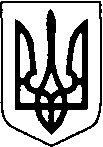 РОВАНЦІВСЬКИЙ ЛІЦЕЙ БОРАТИНСЬКОЇ СІЛЬСЬКОЇ РАДИ ЛУЦЬКОГО РАЙОНУ ВОЛИНСЬКОЇ ОБЛАСТІ45606 с. Рованці Луцького району, Волинської області, вул. Шевченка, 16, тел. (0332) 70-73-08 E-mail: rovanci.zosh@gmail.comСПИСОК ВЧИТЕЛІВ РОВАНЦІВСЬКОГО ЛІЦЕЮ, ЯКІ АТЕСТУЮТЬСЯ В 2023/2024 Н.Р.Директор                                                           Л.ВЛАСЮК№ з.п.Прізвище, ім’я, по батькові Педагогічний стажРезультати попередньої атестаціїНа яку категорію атестується1Царикова Оксана Василівна, педагог-організатор32 р.І категоріяВища категорія2Бондар Катерина Григорівна, соціальний педагог, вчитель біології11 р.СпеціалістІІ категоріяІІ категорія3Мацик-Пашко Ірина Вікторівна,вчитель англійської мови15 р.ІІ категоріяІ категорія4Тесля Сергій Ігорович, вчитель географії14 р.І категоріяВища категорія5Близнюк Анна Петрівна, вчитель музичного мистецтва14 р.СпеціалістІІ категорія